Waves: Day 15 		Name: ____________________ Core: _____ Date: _Tuesday, April 25th____**Today’s Learning Check will be scanned at the END of class and will be taken for a grade.** 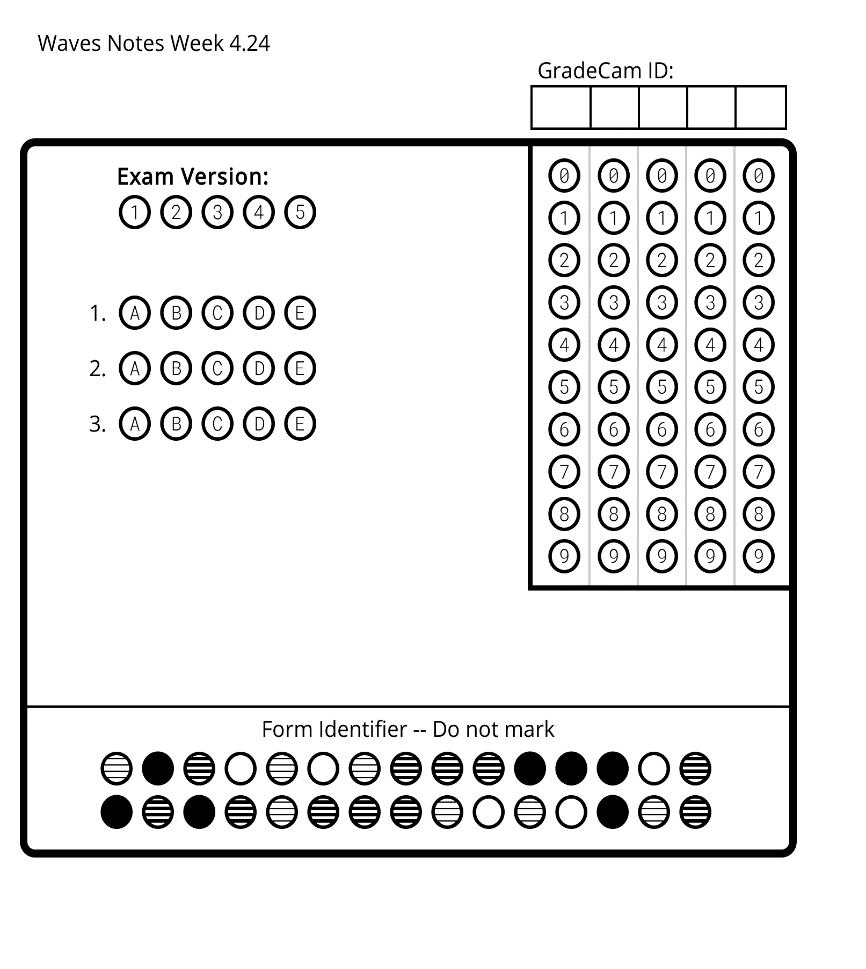 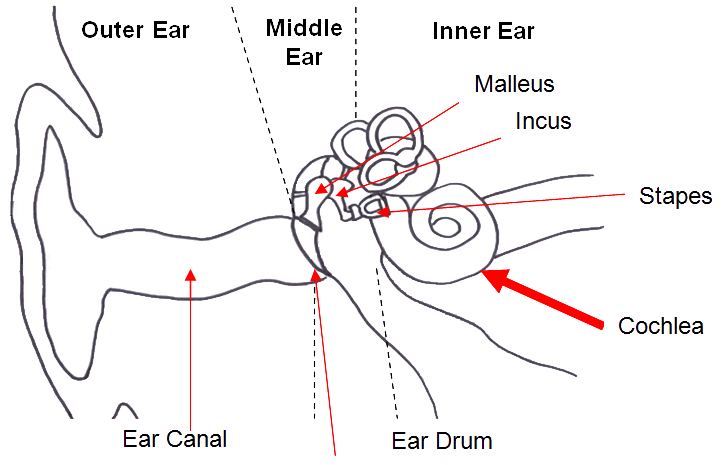 The human ear: the _________________ humans use to detect sound.The ear is divided into ________________ sections: the _______________ ear, the __________________ ear, and the ____________________ ear.Each part of the ear serves a specific ____________________ in the task of detecting and interpreting _____________________.The outer ear:The outer ear is similar to a ____________________ dish that collects radio waves.The curved formation on the outside (the ________________) helps funnel sound down the _______ ____________ to the eardrum.The middle ear:Transfers the energy of a sound wave by vibrating the ___________ ____________ found there.The three bones are the: ________________, ______________, and ______________________.These are the ___________________ bones in your body! Together, they’re about the size of an ___________________ ______________.How Sound Travels in the Middle Ear:When _________________ waves reach the middle ear, they cause the eardrum to ______________.This vibration causes the three _________________ to vibrate.These vibrations are transformed into the ____________________/pressure waves in the ________________ ear.1. How many sections do we divide the human ear into?a. oneb. twoc. three2. This part of the ear can be compared to a satellite, because it “funnels” sound into the ear:a. Pinnab. Eardrumc. Ear Canal 3. These three tiny bones make up the inner ear:a. Hammer, Anvil, Eardrumb. Hammer, Anvil, Stirrupc. Anvil, Eardrum, Stirrup